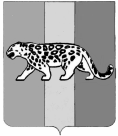 Муниципальное бюджетное  дошкольное образовательное учреждение « Детский сад общеразвивающего вида №12 поселка  Раздольное Надеждинского района » 		                                      Приказ                                       от    15.09.22.г.                                                                                                 № 72 –аОб организации питьевого режима воспитанников В соответствии с постановлением Главного государственного санитарного врача РФ от 27.10.2020 № 32 «Об утверждении санитарно-эпидемиологических правил и норм СанПиН 2.3/2.4.3590-20 "Санитарно-эпидемиологические требования к организации общественного питания населения"», постановлением Главного государственного санитарного врача РФ от 28.09.2020 № 28 «Об утверждении санитарных правил СП 2.4.3648-20 "Санитарно-эпидемиологические требования к организациям воспитания и обучения, отдыха и оздоровления детей и молодежи"»,ПРИКАЗЫВАЮ:1. Назначить ответственными за организацию питьевого режима  - ст. методиста Антипову В.А.,  секретаря учебной части – Цыба Н.А.2. Ответственным  за организацию питьевого режима:- контролировать, чтобы кипяченную воду заменяли каждые три часа;- контролировать качество, безопасность кипяченной воды и условия ее хранения.3. Поварам: Симикиной Н.А., Рыбальчук Л.П. - обеспечить качество кипяченой воды и условия ее хранения;- выдавать кипяченную воду с пищеблока в каждую группу, каждые три часа;- вести графики смены питьевой кипяченной воды.4. Помощникам воспитателей групп:- получать кипяченную воду на пищеблоке,  каждые три часа;- обеспечивать группу достаточным количеством  посуды, а также промаркированными подносами для чистой и использованной посуды;- следить, чтобы до раздачи детям кипяченая вода была охлаждена до комнатной температуры непосредственно в чайнике;- наливать воду в стаканы для детей, соблюдая санитарные и гигиенические нормы;- обеспечить качество и безопасность кипяченой воды и условия ее хранения (не более 3- х часов);- фиксировать выдачу  питьевой воды согласно графика получения и замены кипяченной воды.5. Питьевая вода должна быть доступна ребенку в течение всего периода пребывания в учреждении. Выдавать воду в чашках (фарфоровая, фаянковая).. Чистые чашки хранятся в специально отведенном месте в моечной, отдельно по группам. Использованную посуду обрабатывать согласно инструкции. 6. Завхозу Осоцкой  Екатерине  Сергеевне обеспечить группы достаточным количеством посуды, а так же промаркированными подносами.7. Контроль за соблюдением питьевого режима оставляю за собой.                              Заведующий                                               О.А. ГущинаС  приказом  ознакомлена:   _____  Антипова В.А.  «     »___  2022С  приказом  ознакомлена:   _____  Цыба  Н.Л.  «     »___  2022С  приказом  ознакомлена:   _____  Симикина Н.А.  «     »___  2022С  приказом  ознакомлена:   _____  Рыбальчук Л.П.  «     »___  2022С  приказом  ознакомлена:   _____  Осоцкая Е.А.  «     »___  2022